会場地図：福岡医療専門学校〒814-0005　福岡県福岡市早良区祖原3-1福岡医療専門学校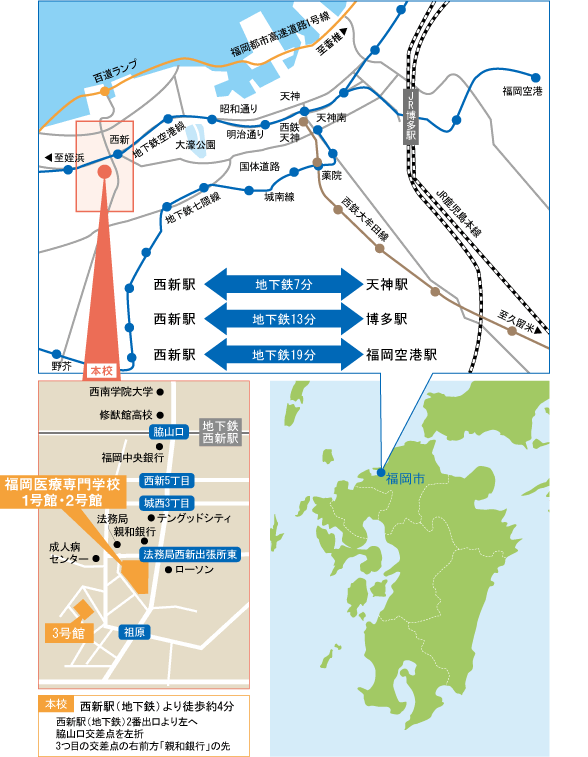 